PPay‑roll Tax Rebate Act 2010Portfolio:Minister for FinanceAgency:Department of FinancePay‑roll Tax Rebate Act 20102010/00514 May 2010s. 1 & 2: 14 May 2010 (see s. 2(a));Act other than s. 1 & 2: 15 May 2010 (see s. 2(b))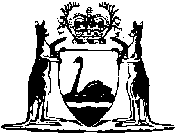 